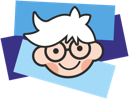 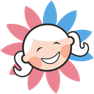                        KARTA ZGŁOSZENIA DZIECKA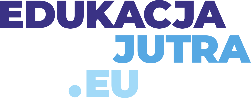 do celów rekrutacyjnych w placówce Informacja o dziecku………………………………………………………………………………………………………………………………………………..……(imię i nazwisko dziecka)………………………………………………………………………………………………………………………………………………….….(data urodzenia / miejsce urodzenia / PESEL)………………………………………………………………………………………………..……………………………………………………(kod pocztowy i miejscowość zamieszkania)………………………………………………………………………………………………..……………………………………………………(ulica i numer domu/mieszkania)Dane dotyczące rodziców lub opiekunów OświadczenieOświadczam, że wyrażam zgodę na przetwarzanie powyższych danych osobowych zawartych w „Karcie zgłoszenia dziecka do Przedszkola” dla potrzeb niezbędnych do przeprowadzenia procesu rekrutacji (zgodnie z Ustawą z dnia 29.08.1997 r. o Ochronie Danych Osobowych). Niniejszy formularz ulegnie zniszczeniu po zakończeniu procesu rekrutacji. …………………………………………………………………………….(podpis rodzica lub prawnego opiekuna)Matka / OpiekunkaOjciec / OpiekunImięNazwiskoTelefoneMail